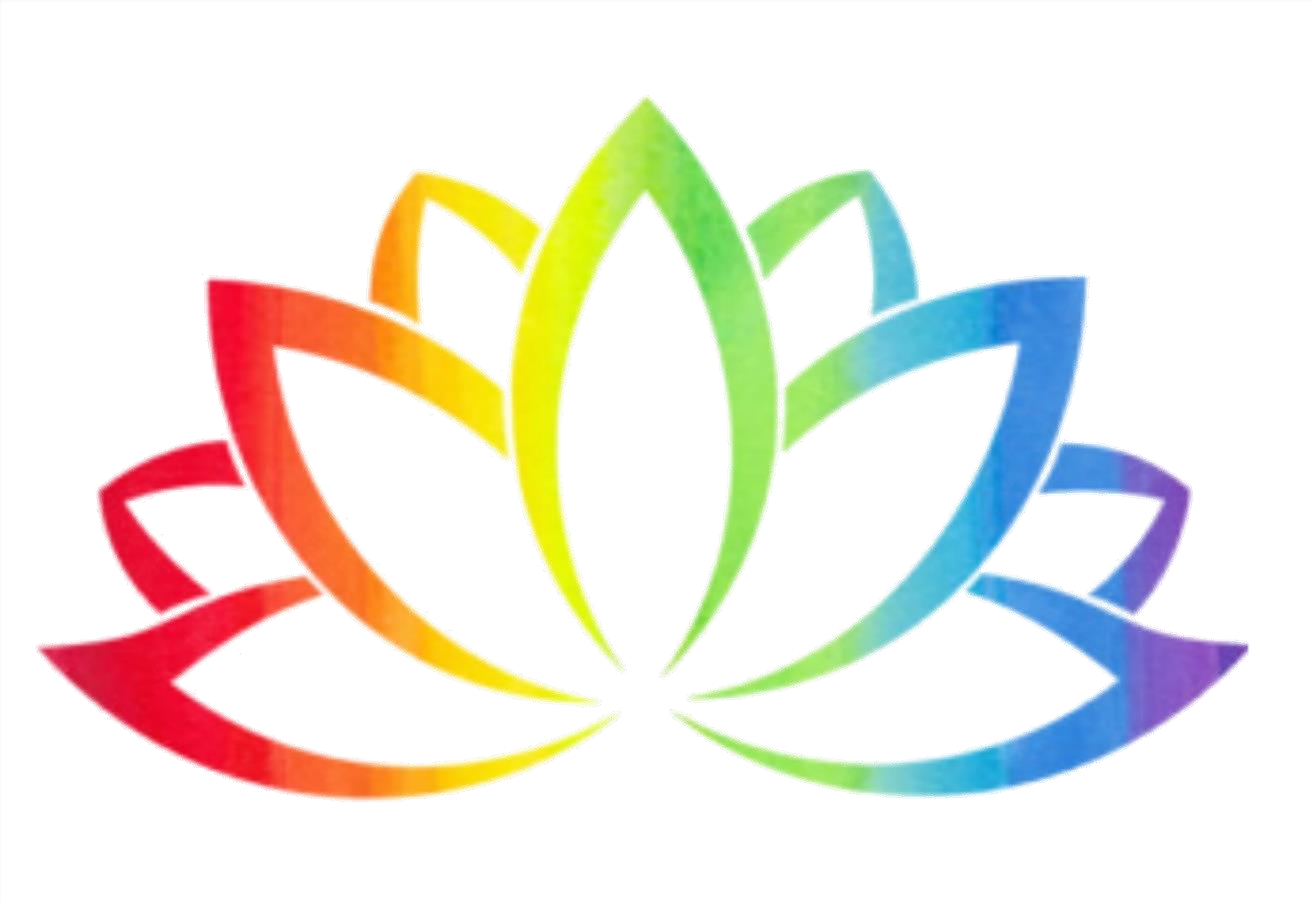 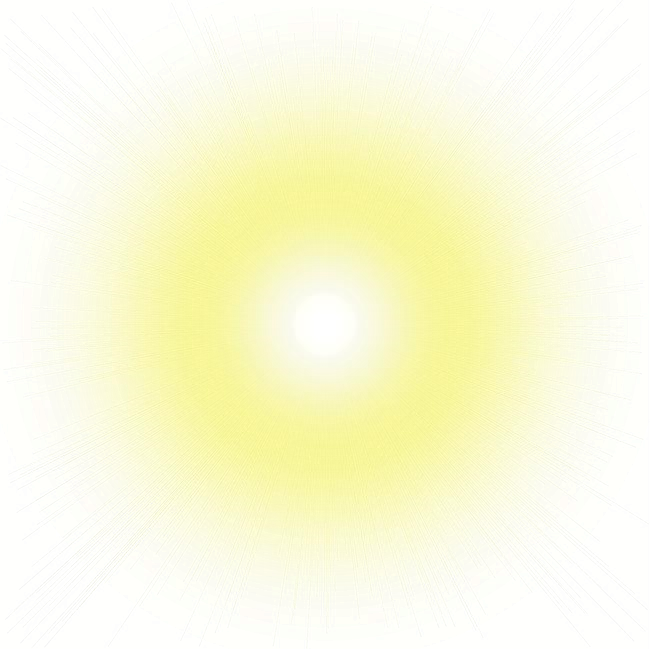 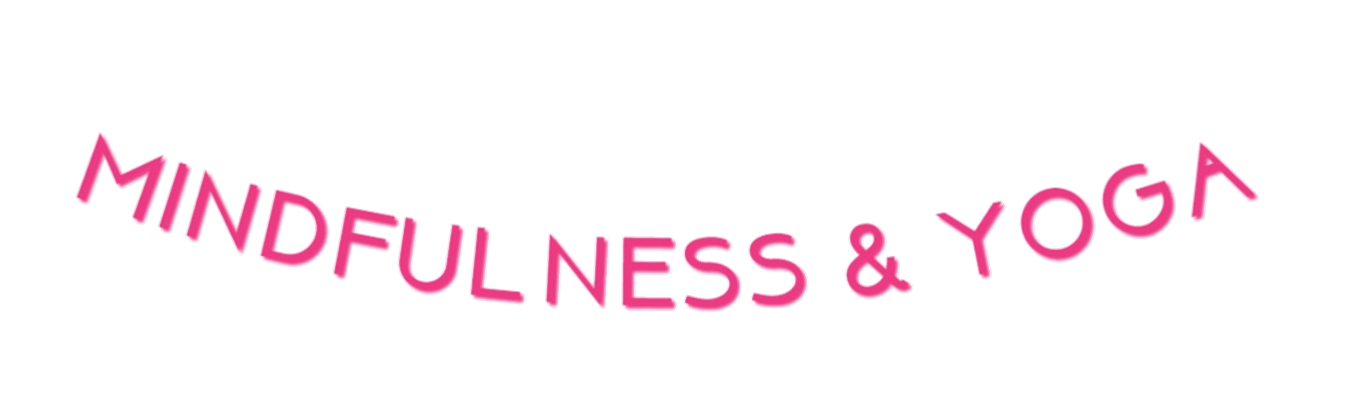 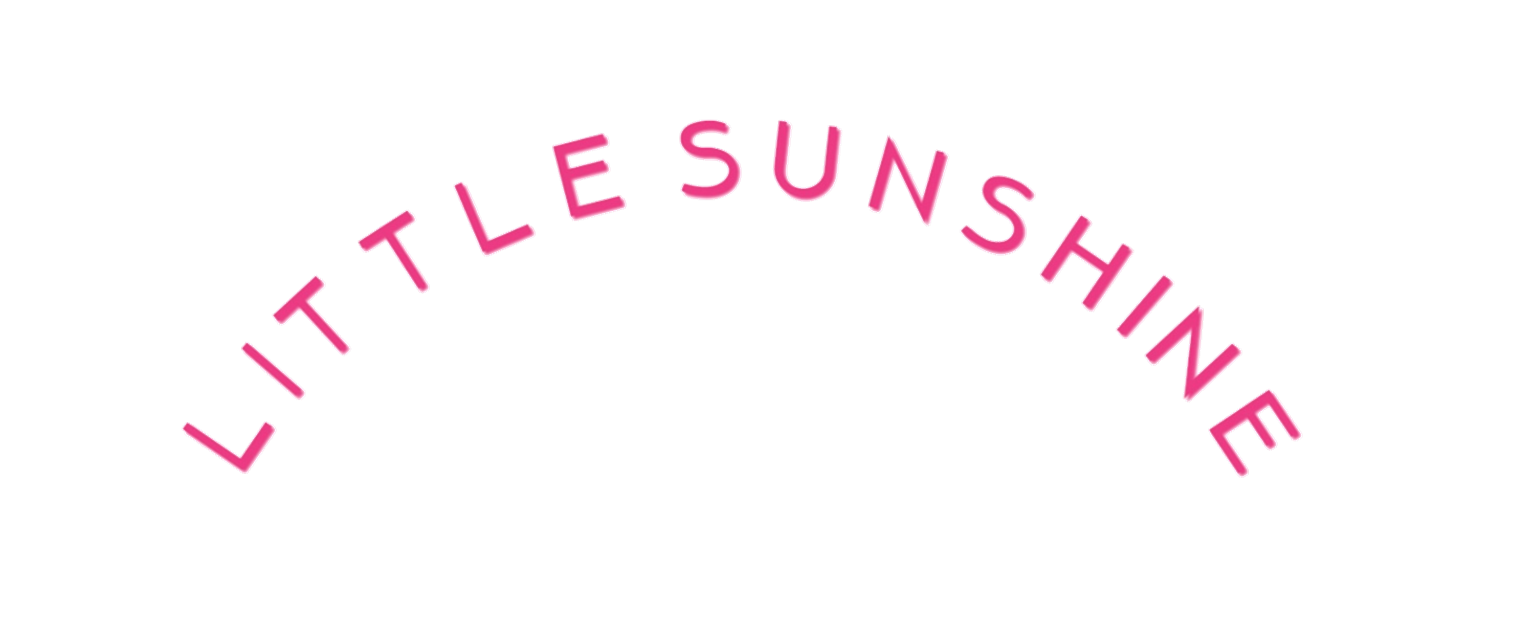 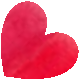 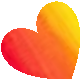 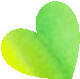 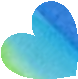 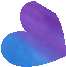 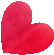 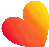 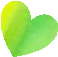 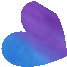 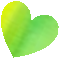 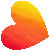 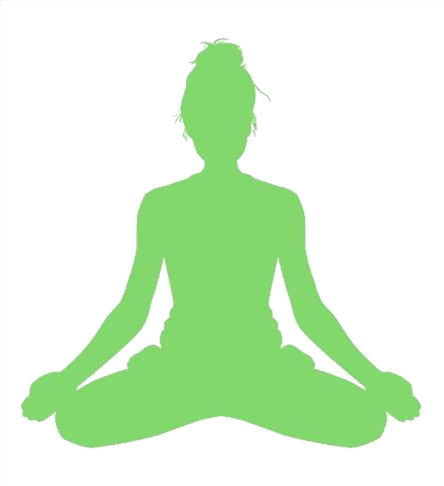 ‘Little Sunshine’ Mindfulness Pack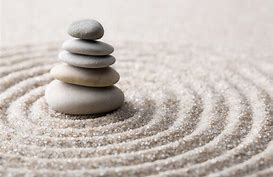 TimetableCreate a timetable for your day with exercise time, meditation, yoga, school time, mealtime, playtime, activity time and reading time.Things we can doGo into the gardenPractice yogaPractice meditationDo something you enjoyListen to calming musicReadMeditateChatKeep a journalDrawAt the end of the day write down what has been the best part of your dayMindful colouringMindfulness gamesWhat can I feel?Put a range of items into a bag.  Blindfold one person and ask them to remove the items from the bag and describe how it feels, sounds, smells.  The person then must guess what the item is.Sensory gameFind the following items:3 smooth items2 rough items3 soft items2 hard items3 sounds1 smell3 red items4 blue items2 green itemsGloopMix the ratio one cup of cold water with two cups of cornflour.  Use the hands to mix together.  There you have some gloop.Shaving foam activitySpray some shaving foam onto a tray.  Use your fingers to write, draw, make shapes and patterns.Memory gamePlace a range of items onto a tray.  Hide your eyes while one person takes an item or two off the tray.  The rest of the group must remember what items are missing.Gratitude jarsDecorate a jar with stickers, felt tips and ribbon.  Each day pop a message in the cup for each family member to say thank you.  For example ‘Thank you Mum for giving me a hug’, ‘Thank you brother for helping me do my homework’.Affirmation braceletCut a long, thin piece of paper.  Write your own affirmations onto the bracelete.g. ‘I am strong’, ‘I am unique’, ‘I am beautiful’Place the bracelet around the wrist and celotape together.Alphabet activityWrite the alphabet down the left hand side of the paper.  For each letter write a positive word to describe yourself.  For example I am amazingI am brave I am courageousPlaydough activityPlace playdough in the hand.  Squeeze, squash, pat, poke, roll and flatten the playdough.  Take your time to focus on each.  Make your name, shapes and numbers with your playdough.Compliment activityWrite down all the great things about your family. Share with each other.Clap gameMake a rhythm of sound using clapping and tapping.  The person next to you copies.Mindful colouringColour in while listening to calming music.  If you don’t have a colouring book draw swirls on your paper and colour in the gaps.Nature paintingCollect some pebbles, twigs and stones to colour or paint.  You can create your own colourful garden or paint affirmations on your stones for example ‘Love’, ‘Be happy’, ‘Be kind’.Breathing techniquesBelly breathingLie down on the bed with your hands on your belly.  As you slowly breathe in the belly rises, as you slowly breathe out the belly falls.  This relaxes the body and mind.Head movement breathingAs we breathe in look up, as we breathe out lower the head, as we breathe in look to the right, as we breathe out look to the left.  Continue this focusing on the breath.Finger breathingAs we breathe in we move the left finger up the right thumb, as we breathe out we move the finger down the thumb.  We continue to do this up and down each finger, slowly breathing in and out through the nose, concentrating on the breath. Meditation Meditation is when we focus our mind onto either a sound, music, the breath, someone’s voice or a visualisation.  When we do this, we calm the monkey mind.  This allows us to feel calm and relaxed.You can meditate any time of day but it is a good way to start your day feeling positive or helps with sleep at the end of the day.Here is a relaxation meditation.Read the meditation slowly and calmly.  Play some calming music.Lie on the bed or a mat with the eyes closed.  Relax the body.Focus on the feet and toes, relax the feet and toes, if there is any tension let it go and relaxFocus on the legs and the knees, relax the legs and knees, if there is any tension let it go and relaxFocus on the stomach and hips, relax the stomach and hips, if there is any tension let it go and relaxFocus on the shoulders, relax the shoulders, if there is any tension let it go and relaxFocus on the arms, relax the arms, if there is any tension let it go and relaxFocus on the hands and fingers, relax the hands and fingers, if there is any tension let it go and relaxFocus on the face, relax the eyes, cheeks, chin and jaw, if there is any tension let it go and relaxFocus on the whole body, relax the whole body, if there is any tension let it go and completely relax.Feel as if your body is melting into the bed.  Relax the whole body.When you are ready wiggle your fingers and toes and slowly open the eyes.Peer massageSit in a line with your family.  Relax the body. Play some calming music.Use your fingers to draw swirls, stripes, lines, zig zags, spots, waves, circles, triangles, squares, rectangles, stars, diamonds, the alphabet and numbers. littlesunshineyoga@outlook.comTwitter @liverpoolshine